To:  Librarian, Royal Irish Academy, 19 Dawson Street, Dublin 2, D02 HH58, Ireland.Please supply me with a copy of the material itemised below required by me for the purposes of research or private study.Type of copy required:  Photocopy:    Scan:  I declare that (a) I have not previously been supplied with a copy of the same material by you or any other librarian or archivist; or (b) I have previously been supplied with a copy of the same material by you or another librarian or archivist but that copy has since been lost, stolen, discarded or destroyed or a period of time of some       has passed; (c) I will not use the copy except for research or private study and will not supply a copy of it to any other person; and (d) to the best of my knowledge no more than 2 other persons with whom I work or study has made or intends to make, at or about the same time as this request, a request for substantially the same purpose.I understand that if the declaration is false in a material particular the copy supplied to me by you will be an infringing copy and that I shall be liable for infringement of copyright as if I had made the copy myself.Material is invoiced as supplied.  If you would like the photocopies posted, please tick here.     The Royal Irish Academy Library is a prescribed library under the Copyright and Related Rights Act, 2000.THE  LIBRARIAN  RESERVES  THE  RIGHT  TO  REFUSE  AN  APPLICATION.Please quote invoice number when sending payment.  Thank you.This information is transferred to a secure spreadsheet and is protected under the Data Protection Acts 1988 & 2003.  For further information on our records management, please consult https://www.ria.ie/library/about/services.REQUEST FOR PHOTOCOPY / SCAN OF PRINTED LIBRARY MATERIAL OR FROM RIA MICROFILM:  COPYRIGHT DECLARATION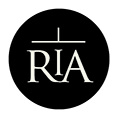 Title(of book or journal)Author(of book or article)Date / Volume and issue numberPage numbersof section to be copiedRIA microfilm no.:       Item:       Pages/folios:       Pages/folios:       Applicant’s name:Postal address:Phone no.:       Phone no.:       Email address:       Email address:       Signature:  ……………………………………………………Signature:  ……………………………………………………Signature:  ……………………………………………………Date:  …………………………………INVOICE NO. _______________Please make INVOICE payable to: ROYAL IRISH ACADEMY LIBRARY, 19 DAWSON STREET, DUBLIN 2, D02 HH58.INVOICE NO. _______________Please make INVOICE payable to: ROYAL IRISH ACADEMY LIBRARY, 19 DAWSON STREET, DUBLIN 2, D02 HH58.INVOICE NO. _______________Please make INVOICE payable to: ROYAL IRISH ACADEMY LIBRARY, 19 DAWSON STREET, DUBLIN 2, D02 HH58.INVOICE NO. _______________Please make INVOICE payable to: ROYAL IRISH ACADEMY LIBRARY, 19 DAWSON STREET, DUBLIN 2, D02 HH58.Tel.:  (+ 353 1) 6762570Email:  library@ria.iehttp://www.ria.ieVAT Reg. No. IE 0051191V_____ sheets/scans @ ____ per sheet/scan_____ sheets/scans @ ____ per sheet/scan= €__________= €__________P & P:  …………………………………P & P:  …………………………………= €__________= €__________TOTAL Due:  …………………………TOTAL Due:  …………………………= €__________= €__________